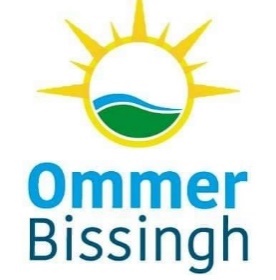 Geachte heer/mevrouw,Met veel plezier en enthousiasme wordt al vele jaren tijdens de zomer, de Ommer Bissingh georganiseerd. Een evenement dat Ommen laat bruisen en op de kaart zet. Van belang voor het economische welvaren in Ommen. U kunt daar onderdeel van zijn.Dit jaar hebben wij weer een mooi programma, wat door vele vrijwilligers wordt georganiseerd. Hiermee hopen wij de inwoners, directe omgeving en toeristen een onvergetelijke zomer te bezorgen. Gemiddeld trekt de Ommer Bissingh zo’n 12.000 bezoekers per themadag naar de binnenstad.De Ommer Bissingh brengt vertier en bekendheid. Wij willen u als ondernemer graag de kans bieden om uzelf tijdens deze dagen te laten zien.Mede met uw financiële en/of materiele hulp kunnen wij de activiteiten van de Ommer Bissingh blijven voortzetten en een volwaardig programma neerzetten. In de bijlage vindt u een overzicht van onze sponsorpakketten, waarmee wij u een aantrekkelijk aanbod doen. Via onze website www.ommerbissingh.nl kunt u het antwoordformulier digitaal invullen of door middel van een bijlage gemakkelijk en snel ingevuld mailen naar info@ommerbissingh.nl. Wij hopen dat u een keuze kunt maken en dat wij kunnen rekenen op uw steun.Natuurlijk bent u van harte welkom om vrijblijvend contact met ons op te nemen bij vragen of opmerkingen. Tot ziens op de Ommer Bissingh 2020!Met vriendelijke groet,Het bestuurStichting Ommer Bissingh Evenementen

Dick Dunnewind
Henk Smit
Herma Brinkhuis
Berjan ten Brinke
Ellen van der Veen
Iwan Schrotenboer
Hans van Lingen
Nico Kats
Ronald Bakker
Stefan Kolling
De sponsorpakkettenLet op! 
Voor alle reclame-uitingen met tekst en of logo’s geldt een deadline bij de drukker. Afmetingen eigen vlaggen en banieren in overleg. Hoe eerder wij uw logobestanden in ons bezit hebben, des te beter kunnen wij u van dienst zijn.  

Deadline voor de Bissinghkrant is 1 mei 2020Prijsvermeldingen zijn excl. BTW. U kunt ook gespreid betalen. 
Neem contact op om een afspraak op maat te maken.Programma 2020 Stichting Ommer Bissingh EvenementenDe Stichting Ommer Bissingh Evenementen organiseert elke zomer spetterende evenementen voor de inwoners en toeristen van Ommen. 

Aanvullingen en wijzigingen voorbehouden

ACO/Bissingh Run (Nieuw evenement)
Samenwerking tussen atletiekvereniging ACO van Elderen uit Ommen en de Ommer Bissingh.Zaterdag 4 juli Veteranen dag
Samen met de Stichting Ommen 75 jaar Vrijheid organiseren wij een veteranendag. 
Parachute-dropping en veel oud (nog rijdend) materieel. 
’s Avonds het Anjerconcert met militaire Kapel de Bereden Wapens en aansluitend een Ommer DJMaandag 13 juli Opening 2020
Met het Vechtpodium als decor geeft de burgemeester hier het startsein voor het Bissinghseizoen. Dinsdag 14 juli Ommer Bissingh Jaarmarkt 
Sinds de vroege middeleeuwen op de tweede dinsdag van juli. Honderden standhouders, duizenden bezoekers, onmeetbaar veel gezelligheid. Straatmuzikanten en straattheater.Woensdag 15 juli Sport- & Ondernemersdag
Sport- en Spektakel gecombineerd met talentvolle plaatselijke ondernemers die zich op prachtige wijze presenteren in het centrum van Ommen en op de Vecht, van oudsher de levensader van Bissinghstad Ommen.Zaterdag 18 juli Kofferbakverkoop
De eerste van totaal twee. Op de Vechtkade en Markt vele particulieren die vanuit de auto mooie spulletjes verkopen.Woensdag 22 juli Ommer Hanzefestival. 
Alles over de Vechtzomp. Middeleeuwse uitbeeldingen en muziek zullen zeker niet ontbreken.Woensdag 29 juli Landbouwdag
Alles op het gebied van landbouw komt naar het centrum van Ommen. En wat niet mee kan? Dat kun je bezichtigen door mee te doen aan een fietstocht door de prachtige omgeving van Ommen, Hart van het Vechtdal.Woensdag 5 augustus Kidsdag en The Voice of Ommen. 
De dag dat de jongste Bissinghbezoekers centraal staan. Plus de finale van de populaire talentenjacht ‘The Voice of Ommen’ die al heel wat zangtalent heeft voorgebracht.Zaterdag 10 augustus Kofferbakverkoop
De tweede van totaal twee. Op de Vechtkade en Markt vele particulieren die vanuit de auto mooie spulletjes verkopen.Woensdag 12 augustus Meer voor Mannen 
Vette auto’s. Ronkende motoren. De dag van de mooiste (en waarschijnlijk ook duurste) outdoor showroom van de wijde omgeving. De lekkerste BBQ-wedstrijd van het Vechtdal.Woensdag 19 augustus Palingrokerij & Kunstdag
De lekkerste dag van het jaar. De palingrokerij op de Markt en een paar honderd meter verderop een Kerkplein vol kunstenaars die voordragen, tentoonstellen, verkopen, maar ook gewoon aan het werk zijn. Wij weten al lang hoe lekker, inspirerend en verrassend creatief het Overijsselse Vechtdal is.Zaterdag/zondag 5/6 september Blaasorkestenfestival. 
Hoorngeschal klikt door de straten. Iedereen wordt opgetrommeld. Alle registers gaan open. Het centrum van Ommen staat twee dagen volledig in het teken van een onvergetelijk muziekfeest. 
Op de zondag proosten we tijdens de sluitingsceremonie op (hopelijk) een zonovergoten Bissinghseizoen.Alle woensdagen Bissingh Live!
Horecavereniging Uit in Ommen organiseert op alle woensdagen een muziekspektakel op meerdere locaties in het centrum. De artiesten die dan én op de andere dagen op gaan treden maakt Horecavereniging Uit in Ommen na Koningsdag bekend.Braderie en Vlooienmarkt. 
Op alle woensdagen verzorgt Apeldoorn2000 braderieën en vlooienmarkten in Ommen. Apeldoorn2000 organiseert ook de Jaarmarkt. Tenslotte onze grootste trots! 
Een organisatie die volledig draait op vrijwilligers!
Overal gratis entree! 
Gratis parkeren op de daarvoor bestemde plaatsen!Antwoordformulier 
Het ingevulde formulier kan naar: 
Stichting Ommer Bissingh Evenementen 
p/a Pieter Bruegelstraat 18 7731 SK Ommen 

Contactpersoon sponsorcommissie: Erwin Grootemarsink 
T. 06 - 15 02 62 07 E. erwin.grootemarsink@gmail.com 

U kunt dit formulier ook digitaal vinden en invullen op onze website www.ommerbissingh.nl 

Ik sponsor de Ommer Bissingh 2020:Genoemde bedragen zijn exclusief BTW. Na opgave ontvangt u de factuur met daarop BTW.Diamant sponsor
Sponsorbijdrage
Minimaal €1500,00Bedrijfsnaam gekoppeld aan één van de Bissinghdagen Naam en logo op posters, drukwerk, sponsorbanners ¼ pagina in de Bissinghkrant (redactioneel) Logo groot op sponsorborden/doeken in het centrum op alle Bissinghdagen Logo en link op homepagina website en bij uw eigen Bissinghdag Welkomstbericht op sociale media Ommer Bissingh Vlag gehele seizoen op de Vechtkade VIP-avond voor twee personen met hapje en drankje Afsluitende barbecue na afloop van het seizoenPlatina sponsor
Sponsorbijdrage
Minimaal €1000,00Logo groot op sponsorborden/doeken in het centrum op alle Bissinghdagen Logo en link op homepagina website Welkomstbericht sponsor op sociale media Ommer Bissingh Vlag gehele seizoen op de VechtkadeVIP-avond voor twee personen met hapje en drankje Afsluitende barbecue na afloop van het seizoenGouden sponsor
Sponsorbijdrage
Minimaal €750,00Logo op sponsorborden/doeken in het centrum op alle Bissinghdagen Logo en link op homepagina website Welkomstbericht sponsor op sociale media Ommer BissinghVIP-avond voor twee personen met hapje en drankjeZilveren sponsor
Sponsorbijdrage
Minimaal €500,00Logo op sponsorborden/doeken in het centrum op alle Bissinghdagen Logo en link op homepagina website Welkomstbericht sponsor op sociale media Ommer BissinghBronzen Sponsor
Sponsorbijdrage
Minimaal €250,00Naam op sponsorborden/doeken in het centrum op alle Bissinghdagen Naam en link op sponsorpagina websiteKissie van de Bissingh
Sponsorbijdrage €125,00 + de inhoud van het KissieLike- en deelactie Facebook Ommer Bissingh. 2 berichten inclusief fotoVrije giftWij danken u hartelijk voor uw bijdrage om de Ommer Bissingh ook dit jaar weer tot stand te laten komenGraag duidelijk aankruisen wat voor u van toepassing isGraag duidelijk aankruisen wat voor u van toepassing isGraag duidelijk aankruisen wat voor u van toepassing isGraag duidelijk aankruisen wat voor u van toepassing isAls diamantsponsor koppelen wij onze naam graag aan onderstaande dagODiamant sponsorDiamant sponsor€ 1.500,00OPlatina sponsorPlatina sponsor€ 1.000,00OOpening OGouden sponsorGouden sponsor€ 750,00OSport en OndernemersdagOZilveren sponsorZilveren sponsor€ 500,00OKofferbakverkoop (2x)OBronzen sponsorBronzen sponsor€ 250,00OHanzefestivalO Kissie v.d. BissinghKissie v.d. Bissingh€ 125,00OLandbouwdagOVrije Gift€ _______OKidsdag en The Voice of OmmenOMeer voor MannenOIk betaal het hele bedrag ineens. Ik betaal het hele bedrag ineens. Ik betaal het hele bedrag ineens. OPalingrokerij en KunstdagOIk betaal graag in termijnen. Ik betaal graag in termijnen. Ik betaal graag in termijnen. OBlaasorkestenfestival (2daags)Naam organisatieKVK-nummerContactpersoonPostadresPostcode/ plaatsTelefoonEmailWebsiteHandtekening